The 53rd meeting of the Electronic Communications Committee (ECC) was held virtually as a web meeting.Opening of the meetingChris Woolford, the ECC Chairman opened the meeting by welcoming delegates. Adoption of the Agenda, Schedule of workThe ECC Chairman informed the meeting about of the latest revision of the draft agenda. At the request of France, it was agreed to discuss ECC(20)INFO 06 (ICAO) under agenda item 17 which was previously planned for noting only. Noting the late upload of several documents, including documents relating to decisions, Germany highlighted that documents should be available early enough to allow for appropriate national preparations. The ECC Chairman noted that this has previously been discussed by the ECC SG and noted this will be looked at further in the next ECC SG meeting. The meeting adopted the agenda as given in Annex 21. Reports on ECC and other activitiesMinutes of the 52nd Steering Group meetingThe ECC Chairman referred to the minutes of the 52nd ECC Steering Group meeting in document ECC(20)086. ECC noted the minutes.ECO Bulletin on on-going/new issues in other regions or organisationsThe ECC Chairman referred to the ECO Bulletin in document ECC(20)073. ECC noted the ECO Bulletin.Report from RSCOM, RSPG and TCAM / EG REThe ECC Chairman referred to the report from the European Commission in document ECC(20)090. ECC noted the report.Report from ETSIThe ECC Chairman referred to the report from ETSI in document ECC(20)081 Rev2. ECC noted the report.Draft ECC DecisionsDraft new ECC Decision “Harmonised use of the paired frequency bands 874.4-880.0 MHz and 919.4-925.0 MHz and of the unpaired frequency band 1900-1910 MHz for Railway Mobile Radio (RMR)” for approval for public consultationThe WG FM Chairman introduced the draft ECC Decision on RMR endorsed by WG FM (ECC(20)060-A02) together with its cover note (ECC(20)060-A03).The contribution from GSA (ECC(20)077) was introduced. Following discussion and some drafting, the cover note was agreed, which asks for views on the following issues:Is there a need for provisions to allow free circulation and use and have licence exemption of RMR mobile terminals?Is there a need to define out-of-band emission limits or a mask for FRMCS BS above 925 MHz?How to reflect the 200 kHz frequency separation between networks adjacent in frequency to be addressed at national level?The ECC approved for public consultation the new ECC Decision (20)02 on “Harmonised use of the paired frequency bands 874.4-880.0 MHz and 919.4-925.0 MHz and of the unpaired frequency band 1900-1910 MHz for Railway Mobile Radio (RMR)” (Annex 10/ TEMP 10 Rev2) along with the cover note in (Annex 09/ TEMP 09 Rev6).ECC agreed that the closing date for the public consultation would be 4 September 2020.The ETSI representative reported that ETSI had received a Liaison Statement from CEPT WG FM which it will consider at a forthcoming meeting of TC RT to synchronise the relevant ETSI standards. One possibility is to create a TS similar to TS 102 933 covering FRMCS to be referred to normatively within Harmonised Standards. He remarked that the method of identification of the level and frequency offset of the adjacent transmission signal against which the RMR receiver needs to be resilient to, seems to form a clear basis for the ETSI Technical Committees to develop the necessary Harmonised Standards. However, he emphasised that some care needs to be taken in drafting the final text to be clear that the Decisions identify the assumptions on spectrum use to be respected in Harmonised Standards, and do not appear to regulate the equipment itself via an instrument of spectrum regulation.Draft new ECC Decision on the “harmonised use of the frequency bands 5 945 to 6 425 MHz for the implementation of Wireless Access Systems including Radio Local Area Networks (WAS/RLANs)” for approval for public consultationThe WG FM Chairman introduced the draft ECC Decision on WAS/RLAN at 6 GHz endorsed by WG FM (ECC(20)060-A06). The open issues to address in public consultation are outlined in the cover note (ECC(20)060-A07). The cover note asks for views on the following issues:Which value for in-band power spectral density for VLP devices?Which value for out-of-band emissions below 5935 MHz for LPI devices?Which value for out-of-band emissions below 5935 MHz for VLP devices?ETSI noted section 2.7 of ECC(20)081 Rev2. ETSI highlighted that the ECC Decision mentions the SRDoc TR 103 524 (2018-10). However, the CEPT Report does not mention it. The EC should be aware of this point. It was also noted that there is ongoing work in ETSI on EN 303 687 in ETSI TC BRAN.The ECC approved for public consultation the new ECC Decision (20)01 on ”Harmonised use of the frequency bands 5 945 to 6 425 MHz for the implementation of Wireless Access Systems including Radio Local Area Networks (WAS/RLANs)” (Annex 01/ TEMP 01 Rev1) along with the cover note in (Annex 03/ TEMP 03 Rev3).ECC agreed that the closing date for the public consultation would be 4 September 2020.Sweden suggested that a liaison statement should be sent to ETSI to inform them on the public consultation of ECC Decision (20)01 and the issues in the cover note.The meeting agreed on a liaison statement to inform ETSI about the ongoing work on WAS/RLAN in the bands 5 GHz and 6 GHz (Annex 04 / TEMP 04 Rev4).Draft revision of ECC Decision (18)06 “Harmonised technical conditions for Mobile/Fixed Communications Networks (MFCN) in the band 24.25-27.5 GHz for approval for public consultationThe ECC PT1 Chairman, Mr Steve Green, presented the draft revision of ECC Decision (18)06 (ECC(20)061-A03) which includes the WRC-19 limits on emissions into the adjacent 23.6-24 GHz frequency band with the date of transition from interim limits to final limits as agreed at the 52nd ECC meeting. It also adds the requirement that CEPT Administrations shall avoid deployment of high-density mobile systems including high-density fixed wireless access in the 22.0-23.6 GHz frequency band. This revision also provides references to the recently published ECC Recommendations/Reports on MFCN coexistence with fixed links, EESS/SRS receiving earth stations and FSS transmitting earth stations, and on coexistence between MFCN networks in unsynchronised and semi-synchronised mode. Instead of the previous decides 7 on UAV, the revision states that this frequency band may only be used for connectivity from aerial UEs to base stations after completion of coexistence studies that demonstrate compatibility with incumbent services.The ECC approved for public consultation the Draft revision of ECC Decision (18)06 “Harmonised technical conditions for Mobile/Fixed Communications Networks (MFCN) in the band 24.25-27.5 GHz” (Annex 05/ TEMP 05).ECC agreed that the closing date for the public consultation would be 19 August 2020. It was also noted the implementation date on this decision would need to be reset as the revisions represent a material change.Statement of the Russian Federation:“The Russian Federation is of the view that updated ECC Decision 18(06) is not providing adequate protection for incumbent services in band and in adjacent frequency bands. Updated ECC Decision(18)06 does not take into account some of the requirements of Resolution 242 (WRC-19) regarding regulatory measures for ensuring coexistence of IMT networks with FSS/ISS in band and with EESS/SRS in adjacent band”.CEPT Reports in response to EC Mandate Second EC Mandate on 5G (900/1800 MHz/2GHz/2.6GHz)The ECC PT1 Chairman informed the meeting that there had been intense work over the past few months but the issues related to the Least Restrictive Technical Conditions (LRTC) are more complex for 900/1800 MHz than in other bands, and further work and guidance from ECC is needed. Therefore, the draft CEPT Report and the draft revision of ECC Decision (06)13 are not ready to be submitted for Public Consultation.The ECC PT1 Chairman introduced a set of high-level principles that had been developed in ECC PT1 to guide the work on least restrictive technical conditions (LRTC) for 900/1800 MHz (see ECC(20)061-A04). The ECC PT1 Chairman explained that ECC PT1 is seeking endorsement of the high-level principles, and requesting an extension of the time line of the work item to July 2021 and guidance on the following issues:How to address GSM – should it be covered under the technology neutral LRTC or continue to be as it is today?Does ECC PT1 need to consider FRMCS as an adjacent system at 900 MHz in the response to the 900/1800 MHz Mandate?Mr Chauveau (F) introduced document ECC(20)089, which proposed to include FRMCS as an adjacent system to be considered but without any need for additional study. Mr Casagni (GSA) introduced document ECC(20)078 which indicated that it does not see the need for including a technology neutral BEM for GSM technology and that future FRMCS networks should not be granted with more protection from MFCN systems in adjacent 900MHz band than what is currently experienced with GSM-R. Mr Carter (GSMA) introduced document ECC(20)087 which proposed that GSM should not be covered under the technology neutral LRTC and that FRMCS should not be considered as an adjacent system to coexist with. Mr Geiss (European Commission) indicated that EC could accept a postponement in order to clarify the technical issues but need to see what the RSCOM says. EC would prefer a BEM that can integrate all of the technologies. It was explained that the spectrum emission masks of GSM and other narrowband technologies, e.g. NB-IoT, are similar for the first 160kHz but then they diverge and the non-GSM technologies become closer to the wideband systems emission profile.On issue 1, ECC decided that ECC PT1 should develop the block edge mask(s) (BEM) for wideband and narrowband systems but GSM will not be considered in the development of the BEM. ECC PT1 will need to explain in the CEPT Report why the BEM could not be applied to GSM and how protection of GSM is to be managed vis a vis the new BEM.On issue 2, ECC decided that FRMCS is to be included as an adjacent service to be considered, on the understanding that (1) no additional studies are required and (2) it should lead to no additional constraints for MFCN in the adjacent band.The high-level principles were updated to include the guidance above on GSM and FRMCS and can be found in Annex 18 / TEMP 18 Rev2.The WG FM chairman also highlighted that the draft ECC Decision on RMR includes a recital related to coexistence between RMR at 1900 MHz and DECT, so it is important to have a consistent approach for the lower edge of the 1880-1900 MHz band.ECC agreed to the request to extend the timeline of work items PT1_14 and PT1_24 to July 2021 and will provide the justifications to the EC in the ECC progress report to the next RSC.The ECC agreed the high level principles in Annex 18 / TEMP 18 Rev2 and agreed to the delay amending the work item in Annex 16 / TEMP 16 Rev6. ECC will provide this information to the next RSCOM through its report.EC Mandate on WAS/RLANs in 5925 - 6425 MHzDraft new CEPT Report B from CEPT to the European Commission in response to the Mandate to study feasibility and identify harmonised technical conditions for Wireless Access Systems including Radio Local Area Networks in the 5925-6425 MHz band for the provision of wireless broadband services (Part B: Harmonised technical parameters for WAS/RLANs operating on a coexistence basis with appropriate mitigation techniques and/or operational compatibility/coexistence conditions, operating on the basis of a general authorisation) for approval for public consultationThe WG FM Chairman introduced the draft CEPT Report 75 (Report B) on WAS/RLAN at 6 GHz endorsed by WG FM (ECC(20)060-A08).See the discussion under section 6.2.The ECC approved for public consultation the Draft CEPT Report 75 (Report B) from CEPT to the European Commission in response to the Mandate to study feasibility and identify harmonised technical conditions for Wireless Access Systems including Radio Local Area Networks in the 5925-6425 MHz band for the provision of wireless broadband services (Part B: Harmonised technical parameters for WAS/RLANs operating on a coexistence basis with appropriate mitigation techniques and/or operational compatibility/coexistence conditions, operating on the basis of a general authorisation (Annex 02/ TEMP 02 Rev1).ECC agreed that the closing date for the public consultation would be 4 September 2020.EC Mandate on spectrum for the future railway mobile communications systemFinal approval CEPT Report 74 (Report A) from CEPT to the European Commission in response to the Mandate on spectrum for the future railway mobile communications system (response to tasks 1, 2, 3 and 4) based on the results of the public consultationThe WG FM Chairman introduced the draft CEPT Report 74 on FRMCS (tasks 1 to 4) endorsed by WG FM (ECC(20)060-A05). The report was further amended by the meeting, in particular to ensure consistency between this CEPT Report 74 and ECC Report 318, which was also presented to this meeting for final approval (see Agenda Item 9.3).The ECC approved CEPT Report 74 (Report A) from CEPT to the European Commission in response to the Mandate on spectrum for the future railway mobile communications system (response to tasks 1, 2, 3 and 4) (Annex 08 / TEMP 08 Rev2) and tasked the ECO to publish it. Draft new CEPT Report B from CEPT to the European Commission in response to the Mandate on EU-harmonised technical conditions for the future railway mobile radio communications system (Task 5) for approval for public consultationThe WG FM Chairman introduced the draft CEPT Report 76 (Report B) on FRMCS (task 5) endorsed by WG FM (ECC(20)060-A04). See the discussion under section 6.1.The ECC approved for public consultation CEPT Report 76 (Report B) from CEPT to the European Commission in response to the Mandate on EU-harmonised technical conditions for the future railway mobile radio communications system (Task 5) (Annex 11/ TEMP 11 Rev1).ECC agreed that the closing date for the public consultation would be 4 September 2020.Other EC Mandates Update of EC Decision on SRDs (8th update)The WG FM Chairman noted this work is ongoing and called for further contributions to this activity in preparation for the next SRD/MG meeting.Update of EC Decision on UWBNothing to be reported at this meeting.Third EC Mandate on 5G (40 GHz / 70 GHz)The European Commission, Mr. Andreas Geiss introduced the third mandate on 5G (ECC(20)057 and ECC(20)057-A01).The mandate addresses the 40 GHz and 70 GHz bands, as a follow-up after WRC19.40 GHzECC noted the relationship between this mandate and the proposed work items on satellite use in the Q/V band proposed by WG FM under point 13 of the agenda. The mandate asks (task 1) “to review the current and planned use of the 40.5-43.5 GHz frequency band and identify relevant scenarios for shared spectrum use between those uses and next-generation (5G) wireless broadband electronic communications services, in order to ensure co-existence and further development of all relevant services within the band”. Following discussion, ECC considered that tasks 1, 2 and 4 in relation to 40.5-43.5 GHz of the EC mandate (ECC(20)057-A01) should be assigned to PT1. Regarding the broader considerations around 40 GHz see section 13 below.ECC notes that all stakeholders with an interest in the band, including the satellite community, are invited to contribute and take part in the work of ECC PT1.The ETSI work relevant to this mandate is summarised in clause 2.13 of document ECC(20)081 Rev2.  This will be co-ordinated with the work of PT1. The ECC assigned tasks 1, 2 and 4 of the EC mandate (ECC(20)057-A01)  in relation to 40.5-43.5 GHz to ECC PT1. The ECC adopted the new work item in Annex 16 / TEMP 16 Rev6 and tasked PT1 to undertake the work.70 GHzThe Wi-Fi Alliance introduced contribution ECC(20)068 which asked ECC to confirm that no further work is required at CEPT level for the 66–71 GHz band, as the technology neutral regulation is already available in ERC Recommendation 70-03 and in Commission Implementing Decision (EU) 2019/1345. The Wi-Fi Alliance argued that this would be sufficient to allow for the introduction of MFCN 5G systems in this band. GSMA introduced contribution ECC(20)080 which asked that ECC PT1 should review the existing framework and study IMT usage of the 66-71 GHz band in order to assess whether the framework needs to be revised to maximise the possible usage for IMT with higher output power and with guaranteed QoS through a relevant authorisation mode. Section 2.13, in document ECC(20)081 Rev2 was noted.ECC members discussed the inputs and a range of views were expressed. Some suggested that PT1 should start with a review first, and only then decide on a possible revision of the existing regulation. Others felt that the relevant task 3 in the mandate should be performed by WG FM, as the existing regulation in ERC Recommendation 70-03 had been drafted by WG FM / SRD-MG and consequently there was already considerable knowledge and expertise in this Group. It was also noted that the current power levels are already quite high and that the existing framework is flexible and technology neutral. It was suggested that there was consequently no need to ask PT1 for extra study.The European Commission pointed to the mandate page 2 second paragraph, where it is stated that the idea of a general authorisation has been in mind for this band. The Wi-Fi Alliance added that apparatus is already in the market and under further development, and therefore emphasised the need for regulatory certainty as soon as possible.Following the discussion, ECC concluded by assigning the work to WG FM, with instruction to report back to the ECC plenary, in particular if there were any concerns with the current framework. It was noted that WG FM could involve and liaise with PT1 as appropriate in taking forward this work.The ECC assigned task 3 of the EC mandate (ECC(20)057-A01) to review the EU-harmonised technical conditions for use of the 66-71 GHz frequency band to WG FM and tasked WG FM to report back to ECC.EC Mandate on WAS/RLANs in 5150-5250 MHz, 5250-5350 MHz and 5470-5725 MHzMr Andreas Geiss, European Commission, introduced the Mandate to CEPT on WAS/RLAN at 5 GHz (ECC(20)056-A01). It was noted that this is largely to align with the outcome of WRC-19. ECC tasked WG FM to undertake the work in order to respond to this Mandate.The ECC assigned the EC mandate (ECC(20)056-A01) to WG FM who were tasked to take if forward under an appropriate work itemIn ECC(20)076, France proposed to send an LS to ETSI to keep them informed on the work ongoing within CEPT on the 5 GHz and 5.8 GHz bands. Sweden suggested to add a paragraph on the 6 GHz band (see section 6.2). The LS was drafted accordingly.ECC approved the LS to inform ETSI about ongoing WAS/RLAN activities in the 5 GHz and 6 GHz bands (Annex 04 / TEMP 04 Rev4).Other ECC deliverables for decision26 GHzFinal approval ECC Report 317 “Toolkit to assist administrations who are considering authorisation regimes for 26 GHz other than individual rights of use” based on the results of the public consultation.The ECC PT1 Chairman presented the results of the public consultation on ECC Report 317 (ECC(20)061-A01). The responses had been considered at the June 2020 meeting of ECC PT1 and all comments had been resolved (see comments resolution table ECC(20)061-A02).The ECC PT1 Chairman indicated that this ECC Report includes a reference to the current version of ECC Decision (18)06, which is currently under revision. Since the analysis and conclusions in the ECC Report will remain valid under the technical conditions in the revised ECC Decision (18)06, it was suggested to allow the ECO to editorially update this reference when the revision to this ECC Decision is approved. The ECC agreed to allow the update of this reference in ECC Report 317 when appropriate.The ECC Chairman noted previous correspondence with the European Commission on the issue of authorisation regimes for 26 GHz and therefore undertook to include reference to the adoption of this Toolkit by ECC in his report to the next meeting of RSCOM. The ECC approved ECC Report 317 “Toolkit to assist administrations who are considering authorisation regimes for 26 GHz other than individual rights of use” (Annex 06 / TEMP 06 Rev1) and tasked the ECO to publish it.Statement of the Russian Federation:“The Russian Federation is of the view that ECC Report does not provide any assessment of impact on IMT networks coexistence with incumbent services (FSS, ISS, EESS/SRS) resulting from the relaxation of  authorisation regime for the IMT networks in the band 24.25-27.5 GHz (e.g. from the individual rights of use to light licenses, nationwide general authorisation or local general authorisation) while concluding that such relaxation does not need any changes to the technical conditions in ECC Decision (18)06 which was developed under assumption that individual rights of use for the IMT networks is implemented. The Russian Federation believes that without implementing individual rights of use for IMT BS it is impossible to implement requirements of RR (see Resolution 242 (WRC-19)) (e.g. resolve 2.1, 2.2 and 3 of this Resolution). Relaxation of authorisation regimes requires additional measures to ensure compatibility with incumbent service but the ECC Report did not consider such measures”.Final approval ECC Report 309 “Analysis of the usage of aerial UE for communication in current MFCN harmonised bands” based on the results of the public consultationThe ECC PT1 Chairman presented the results of the public consultation on ECC Report 309 (ECC(20)061-A05). The responses had been considered at the June 2020 meeting of ECC PT1 and all comments had been resolved (see comments resolution table ECC(20)061-A06). He mentioned that during PC the title of the report had been changed since the technical analysis and conclusions applied generally to aerial UE terminals.The ECC PT1 Chairman informed the meeting that there had been lengthy discussion in the PC resolution about the studies on coexistence between UAS operating in 1920-1980 MHz and CGC base stations in 1980-2010 MHz and the regulatory measures required. ECC PT1 had included the two studies in the report and indicated two approaches in the tables of regulatory measures (minimum separation distance plus OoB limit or no measures required). The meeting discussed the possibility to remove one of these approaches. It was decided to keep the report as it was presented to ECC, while noting that possible regulatory measures for aerial UE in 1920-1980 MHz will be discussed further in the development of the ECC Decision (work item PT1_18).The ECC approved the new ECC Report 309 “Analysis of the usage of aerial UE for communication in current MFCN harmonised bands” (Annex 17 / TEMP 17 Rev1) and tasked the ECO to publish it.Statement of the Russian Federation:“The Russian Federation is of the view that regulatory measures to ensure compatibility of UAS with incumbent services (FSS earth stations) proposed in the ECC Report 309 in the frequency band 3400-3800 MHz is not adequate. First of all in accordance with RR frequency band 3600-3800 MHz is allocated to the mobile service on the secondary basis and frequency band 3400-3600 MHz is not allocated to aeronautical mobile service (without allocation such operations are under 4.4 of RR) and as a result any UAS operations in this frequency band 3400-3800 MHz has to be shut down in case interference to the FSS ES. In addition due to the required coordination distance between FSS ES and UAS in the band 3400-3800 MHz of 290 km the Russian Federation is of the view that any Administration before brining into use UAS operations in this band should obtain an agreement of neighbouring administrations or establish no-fly zone to protect FSS ES of neighbouring administrations”.Statement from France:  “Concerning the coexistence with MSS CGC aeronautical system operating in 1980-2010 MHz, ECC kept both approaches in ECC report 309 adopted for publication. France recalls that “Approach 2” ensures less complexity for all stakeholders and is supported by a detailed a study and analysis in Annex 14 of ECC report 309 based on realistic assumptions. “Approach 1” is based on another study and analysis from an industrial stakeholder having commercial interest in MSS CGC 2GHz. Number of assumptions from this study are not realistic ones : MFCN BS SNR targets, size of simulation area, ground EU spatial density, power control algorithm (PCA).”Final approval ECC Report 318 “Compatibility between RMR and MFCN in the 900 MHz range, the 1900-1920 MHz band and the 2290-2300 MHz band” based on the results of the public consultationThe ECC PT1 Chairman presented the results of the public consultation on ECC Report 318 (ECC(20)061-A07). The responses had been considered at the June 2020 meeting of ECC PT1 (see comments resolution table ECC(20)061-A08).The ECC PT1 Chairman informed the meeting that ECC PT1 had not been able to reach a conclusion on the proposal that in the case of uncoordinated deployment of FRMCS in 1900-1910 MHz, the baseline assumption for additional mitigation techniques should be the improvement of selectivity of the MFCN BS in the vicinity of railway tracks. The ECC discussed this issue and, as a compromise, it was agreed that the Report would state that MFCN BS with improved selectivity would avoid the need for national coordination. There was also a difference of views about the statement that additional studies should be performed in case AAS systems are considered for MFCN in 1920-1980 MHz bands. The ECC agreed that this text should be replaced with a more general indication that further analysis of the interference impact of FRMCS on MFCN AAS systems may be required.The ECC approved ECC Report 318 “Compatibility between RMR and MFCN in the 900 MHz range, the 1900-1920 MHz band and the 2290-2300 MHz band” (Annex 07 / TEMP 07 Rev2) and tasked the ECO to publish it.ECC deliverables in progress, newly proposed or under review and other issues from the subordinate bodiesIridium NEXT satellites, measurements in Leeheim (Update)The WG SE chairman informed the meeting about a new request of SE40 to the SatMoU Management Committee for measurements on the operational Iridium NEXT constellation to be performed via the Sat MoU by Leeheim.He further highlighted that the SatMoU Management Committee has taken the decision to fund the requested measurements. However, it also highlighted that this funding will be the last funding from SAT MoU´s European Monitoring Fund, because it is fed by the SAT MoU members only whereas the measurements are used by many, which the Sat MoU Management Committee considers as unfair and financially unsustainable. The related document ECC(20)INFO 07 was made available to the meeting after closing the considerations on 10.1. ECC noted the information provided.Review of ECC/ERC/ECTRA DecisionsThe WG FM Chairman introduced the review list of ECC/ERC/ECTRA Decisions endorsed by WG FM (ECC(20)060-A09).The list, after amendments based on the conclusions drawn during the meeting, was endorsed by the ECC meeting (Annex 19 / TEMP 19).It will also be made available electronically on the ECC website.Draft questionnaire on free circulation and use as well as on exemption from individual licensingThe WG FM Chairman introduced a draft questionnaire on free circulation and use, and licence exemption of mobile terminals to get a better view of whether these provisions are still needed in the ECC Decisions.ESOA raised a concern that the questionnaire includes MSS terminals which are of significant of interest to ESOA. It was noted that many regulators refer to these decisions in their national regulations. ESOA asked that question 13 and 14 be removed on the basis that they could foresee no circumstances under which these decisions should be supressed.The meeting made clear that no decision has been taken at this stage to amend any ECC Decision. In such a case that there was a proposal to amend a Decision, the usual process involving the relevant project teams would be followed and all interested parties would have opportunity to engage.ECC agreed the questionnaire (Annex 13 / TEMP 13) and tasked the ECO to implement it in the ECC questionnaire tool.The deadline agreed for the responses to the questionnaire is 4 September 2020.Interference from 5 GHz WAS/RLAN to meteorological radars (5600 - 5650 MHz)Mr Philippe Tristant, EUMETNET, introduced document ECC(20)065, providing an update on the interference situation. This built on a document he had introduced at the previous ECC Plenary in March 2020. Document ECC(20)075 Rev2 from France, Ireland, Portugal, Slovak Republic and Switzerland (Spain also expressed support for this document) also pointed to the issue of interference to meteorological radars. This triggered an exchange of diverging views about how to facilitate an appropriate solution. There was a common understanding within ECC:about the importance of resolving the issue of interference to meteorological radars in 5600-5650 MHz;that it is essentially a question of non-compliance of RLAN equipment and hence of enforcement;that any study of the possible use of the 5350-5470 MHz band by meteorological radars does not imply a mandatory migration of existing radars but would aim at offering an additional option on a case-by-case basis for existing or future radars in coexistence with incumbent services (other radars and EESS).The first two points will be looked at in the context of the work item FM57_02. The consideration of the 5350-5470 MHz band for meteorological radars needs to be disconnected from the timeframe of reviewing ECC Decision (04)08 and of the Mandate on WAS/RLAN at 5 GHz. This band is already used by meteorological radars in some countries such as Switzerland and China.ECC tasked WG FM to consider how to address the issue of interference to meteorological radars, in particular by reviewing the 5 GHz WAS/RLAN Action Plan (ECC(17)117Annex24). The WG FM Chairman indicated that FM57 will also consider FM22’s report on this topic (FM(19)090).ECC also tasked WG FM to start investigations on the possible use of the 5350-5470 MHz band by meteorological radars.For both topics, WG FM is welcome to engage and liaise with WG SE and ADCO as appropriate.ECC encouraged inputs from all interested stakeholders to WG FM.WG FM will come back to the 54th ECC Plenary in November 2020 on how these topics will be addressed.ETSI invited the administrative participants of the meeting to contribute to EN 303 347-2 on C-band radar currently under EN Approval Process until 7 September.ECC Strategic PlanAdoption of the ECC Strategic Plan for the period 2020-2025Document ECC(20)064 Rev1, containing the Draft ECC Strategic Plan, was introduced by the ECC chairman. Sweden expressed a view that the Strategic Plan should be more visible and integrated into the ECC work. The Chairman noted that this version of the Strategic Plan includes a mid-term “review” and the ECC agreed that the principals set out in the Plan should be kept in mind as the ECC undertook and prioritised its work. This may be particularly important for new work items and other tasks in terms of thinking about how they correspond to the strategic principles and major topics set out in the Plan.The ECC approved the strategic plan for 2020 - 2025 in Annex 12 / TEMP 12 Rev1 and tasked the ECO to publish it.WRC-19 follow up activatesReport on working groups and project teams review the outcome of WRC-19 on actions to be takenECC noted that activities are ongoing in its subordinate bodies and noted that more information would be available by the 54th ECC Plenary.Work Programme of the ECC and its subordinated bodies  WG FMThe WG FM work programme was reviewed and updated during the last WG FM meeting and is available. The outcome of WG FM on the work programme was endorsed by the ECC meeting.WG SEProgress report of 85th WG SE is available in ECC(20)059R1.Five ECC Reports were approved for final publication at the 85th WG SE meetings.ECC Report 313: “Technical study for co-existence between RMR in the 900 MHz range and other applications in adjacent bands” (SE07_29)ECC Report 314: “Co-existence between Future Railway Mobile Communication System (FRMCS) in the frequency range 1900-1920 MHz and other applications in adjacent bands” (SE07_29)Addendum to ECC Report 200: “Additional co-existence studies between SRDs/RFIDs and E-GSM-R in the 900 MHz frequency band” (SE07_30, the WI was closed) ECC Report 315: “Studies on spectrum sharing between High-Definition Ground Based Synthetic Aperture Radar (HD-GBSAR) and applications within the 74-81 GHz frequency band” (SE24_70, the WI was closed)ECC Report 316: “Sharing studies assessing short-term interference from Wireless Access Systems including Radio Local Area Networks (WAS/RLAN) into Fixed Service in the frequency band 5925-6425 MHz” (SE45_02, the WI was closed)After WG SE requested guidance on the way to proceed, ECC agreed to close SE7_29.Four new draft ECC Reports and one draft revision of an existing ECC Report were provisionally approved for public consultation at the 85th WG SE meeting.Draft ECC Report 319: “Sharing and compatibility implications of high capacity P-P systems using a single channel instead of two adjacent channels with the same total bandwidth” (SE19_40)Draft ECC Report 320: “Band and Carrier Aggregation in fixed point-to-point systems” (SE19_41)Draft revision of ECC Report 247: “Description of the software tool for processing of measurements data of IRIDIUM satellites at the Leeheim station” (SE40_36)Draft ECC Report 321: “RF Test methods and test results for wind turbines in relation to the Radio Astronomy Service” (SE_14)Draft ECC Report 322: “Compatibility analysis (inter-service and intra service) for S-PCS below 1 GHz” (SE40_40)The end of public consultation is the 19th of August 2020.The last WGSE adopted the following new work item as requested by ECC:SE21_25: on measurement methodologies for 5G AAS in the field (target date: May 2021)Terms of references of SE21 were updated accordingly.The following new WI were requested by WG FM:SE07_32: with the scope to investigate technical feasibility and coexistence for the potential introduction of new terrestrial applications operating in the 2483.5–2500 MHz band with the existing services/applications in the same band and adjacent bands (target date: May 2021)SE24_73: with the scope to assess sharing and compatibility of Radiodetermination equipment for ground based vehicular applications and existing services and applications in the frequency range 77–81 GHz (target date: January 2022) SE24_74: with the scope to carry out sharing and compatibility studies for security scanners and existing services and applications within the frequency range 60–90 GHz (target date: January 2022)WG SE agreed to create a new work item:SE19_46: with the scope to revise ECC Report 173 “Fixed Service in Europe: Current use and future trends post 2011” (target date: May 2022)The deadlines of the following work items were updated:SE_14: related to Impact of wind turbines on various radiocommunication services (new target date: September 2021)SE07_31: related to UAS in the 1880-1920 MHz and 5000-5010 MHz bands (new target date: September 2021)SE19_45: related to Consideration of ECC Recommendations due to discrepancy with ERC Rec 70-03 (new target date: May 2021)SE21_23: related to Development of an algorithm for receiver Intermodulation (IM) (new target date: May 2021)SE24_71: related to Radiodetermination applications within the frequency range 116 GHz to 260 GHz (new target date: September 2021)SE40_39: related to Amateur and RNSS in the band 1240-1300 MHz (new target date: May 2023)SE40_40: related to Technical studies to contribute to the update of the annex 2 of ERC Decision (99)06 (new target date: January 2021)SE40_43: related to Receiver selectivity performance of satellite earth stations operating in the frequency band 3800-4200 MHz (new target date: September 2021)Draft work items on satellite use in Q&V bandsThe WG FM Chairman introduced the proposed draft work items (ECC(20)060-A12 and ECC(20)060-A13A) as prepared by FM44 and ECC(20)060-A13B drafted by WGFM, but still opposed by some administrations. The WG FM Chairman noted that WG FM was not able to reach a conclusion on these work items and requested further guidance from ECC.Sweden introduced a multi-country proposal in document ECC(20)069. This proposed the exclusion of 40.5–43.5 GHz from the work item as well as some other modifications to the draft work items.In ECC(20)079, ESOA proposed that ECC adopt the work items as prepared by FM44.On the 40.5-43.5 GHz proposed WI, ECC noted the relationship with and discussion on point 8.3 on the agenda about the third 5G mandate (see input document ECC(20)057-A01). There was extensive discussion on this with different views expressed on what frequency bands should be included and how to allocate the work within ECC. Some expressed views that undertaking work on decisions to designate FSS in 40.5–43.5 GHz while work was underway on the same band for MFCN could create inconsistency in the ECC framework and send the wrong signals. Others expressed views that designating 40.5–43.5 GHz for FSS in an ECC Decision did not cause inconsistency and was part of regular activities. It was also noted that the number of supporting countries to create the work items was reached.It was noted that sharing (e.g. between MFCN and FSS) is an important objective and that different systems should be able to access the 40.5–43.5 GHz band. This is acknowledged by the EC Mandate on mm-wave bands asking “to review the current and planned use of the 40.5-43.5 GHz frequency band and identify relevant scenarios for shared spectrum use between those uses and next-generation (5G) wireless broadband electronic communications services, in order to ensure co-existence and further development of all relevant services within the band”. The newly adopted ECC strategic plan (Annex 12 /TEMP 12 Rev1) lays out a principle of supporting “Spectrum Sharing” and of “balancing interests of all spectrum users”. Whilst the 40.5-43.5 GHz frequency band is a priority band for MFCN harmonisation in Europe as reflected in the CEPT position for WRC-19, it is also important to ensure the continued use of this frequency band for planned FSS system and this should be reflected in appropriate ECC deliverables. ECC discussed whether the current FSS deployment scenario, and a possible future deployment scenario, would lead to new sharing studies, compared to the sharing studies performed for WRC-19 based on current deployment scenarios for coordinated FSS earth stations. The meeting confirmed that no new deployment scenarios are envisaged, so sharing and usage assumptions stay the same. It is envisaged that FSS coordinated earth stations will mostly be used for gateways (which are expected to be few in number). It was agreed that no new sharing studies are needed at the moment.ECC discussed different approaches to take on these proposed WI, noting that it is important to make sharing work between FSS and MFCN. After discussion, ECC considered that the following approach should be applied:ECC PT1, when taking forward the MFCN Decision (WI PT1_34) and the EC mandate (WI PT1_37), will consider the potential for FSS use in 40.5–43.5 GHz as well as other potential users of this band. It was noted however that this is not intended to encumber the development of MFCN in the band which is expected to focus on urban areas.WG FM will undertake work on the other frequency bands in the satellite ECC Decisions, leaving out the 40.5–43.5 GHz band at this stage. For the 40.5-43.5 GHz band ECC PT1 should liaise with WGFM as appropriate and interested participants in WG FM are welcome to engage in the work in ECC PT1.Following ECC work on the development of the ECC Decision on MFCN when mature (at public consultation at the latest) ECC will decide on a new and/or modified ECC Decision (ECC/DEC/(02)04) to reflect FSS use of the 40.5-43.5 GHz band. ECC PT1 will prepare a work item with the objective to deliver ECC Recommendation(s) as a toolbox that establishes “Guidelines to support the introduction of 5G while ensuring, in a proportionate way, the use of FSS receiving earth stations in the frequency band 40.5-42.5 GHz and the use of FSS transmitting earth stations in the frequency band 42.5-43.5GHz”. This would be a similar approach to what was done for the 26 GHz band. The ECC adopted the two WG FM Work Items (Annex 15 / TEMP 15 Rev2) which also contains the supporting administrations. ECC invites WG FM and ECC PT1 to observe the approach above. Draft new WI to revise ECC/DEC/(06)10 on MSS 2 GHzThe WG FM Chairman introduced the draft new work item for the revision of the ECC Decision (06)10 (ECC(20)060-A11). Based on questions from Denmark and Slovenia, the WG FM Chairman explained and confirmed that the Work item is only about terrestrial use within the band. It will not impact the existing operations in the adjacent band.ECC approved the new work item for the revision of the ECC Decision (06)10 in Annex 15 / TEMP 15 Rev2) which also contains the supporting administrations.Draft new work item on Modelling of 5G AAS commercially available equipment The ECC PT1 Chairman presented a proposal for a new ECC PT1 work item on modelling of 5G AAS commercially available equipment (ECC(20)061-A09). It was noted that there is ongoing work in WG SE on measurement of AAS in the field. The GSA presented some modifications to the ECC PT1 proposal in ECC(20)088. Following discussion and drafting the work item was agreed.ECC agreed that development of new model is possible in accordance with item 3 in the scope of the work item.ECC approved the new work item in Annex 16 / TEMP 16 Rev6 which also contains the supporting administrations Proposed new WI on the application of harmonised technical conditions for indoor small cells operating in the band 3400-3800 MHzSlovenia presented a proposal for a new ECC PT1 work item on the application of the harmonised least restrictive technical conditions (LRTC) for indoor small cells operating in the band 3400-3800 MHz (ECC(20)070). There was general support for this work and following discussion and drafting the work item was agreed.The EC informed the ECC that on 30 June 2020 the Commission adopted its Implementing Regulation pursuant to paragraph 2 of Article 57 of the Electronic Communications Code, which specifies the physical and technical characteristics of small-area wireless access points which should benefit from exemption from any individual town planning permit or other individual prior permits in line with paragraph 1 of Article 57 of the EECC. The Implementing Regulation will be applicable from 21 December 2020. The Commission Implementing Regulation will facilitate the densification of network deployment in order to enable 5G high-capacity, high-speed and low-latency services. At the same time, it addresses in a balanced way two major issues related to dense small-area wireless access points deployment - visual appearance (aesthetics) and public health protection from electromagnetic waves (output power) - which are crucial to the success and wide public acceptance of the measure. More information can be found under https://ec.europa.eu/digital-single-market/en/news/commission-adopts-implementing-regulation-pave-way-high-capacity-5g-network-infrastructureECC approved the new work item in Annex 16 / TEMP 16 Rev6 which also contains the supporting administrations.Sat MoUECC #52 invited administrations “to further consider whether or not they consider CEPT should do satellite monitoring in future, based on their expectations of the future activities and tasks of ECC and its subordinate groups. Contributions were invited on the explicit needs for satellite monitoring for the existing and foreseen activities and tasks of the ECC and its subordinate groups.”Document ECC(20)074 Rev1 from Germany & Luxembourg, listing the meetings and occasions where CEPT administrations expressed their view and inviting ECC to clarify how ECC ensures that CEPT can do satellite monitoring in future, was noted. The WG SE chairman reminded the meeting that measurements will not be financed by SAT MoU´s European Monitoring Fund (see section 10.1 and ECC(20)INFO 07) in future.ECC agreed to have a discussion on approaches to satellite monitoring at its next ECC plenary meeting in November 2020 and invited interested parties to contribute to that discussion.Matters related to European Communications OfficeDocument ECC(20)072 from the ECO was noted. It was also noted that most ECO staff are back in and working from the Office in Copenhagen. However, no physical meetings will be held in the Office until further notice is given.ECC Satellite workshop 25-26 NovemberThe ECC noted that preparation for the satellite workshop, planned for 25 and 26 November, is ongoing. However, doubts were expressed that this workshop may not take place due to the ongoing COVID-19 crisis and travel restrictions. The ECC agreed that the possibility of holding a virtual workshop would not be pursued and instead, if it proved necessary to postpone the workshop in November, then new dates should be identified in 2021. A final decision on whether this workshop will go ahead will be taken in September.Remaining issues from the CPG, WG FM, WG SE, WG NaN, ECC PT1CPGDocument ECC(20)063 from the CPG Chairman provided the working methods for the Conference Preparatory Group in view of WRC-23 including the organisational structure and chairmanship. It reported also on the collaboration between CPG and Com-ITU (see also ECC(20)067) with regard to the 2022 Plenipotentiary conference. The meeting noted this information.The CPG Chairman also noted the relevance of the discussion under §18.3 in respect of participation to the meetings of CPG and its project teams by the industry representatives outside the current LoU / MoU partnership arrangements.WGFMWG FM adopted the draft amended Annex 1 and Annex 2 of ECC Decision (99)06 for public consultation (ECC(20)060-A14). WG SE is kindly asked to check if the operational conditions defined in the draft amended Annex 2 of ERC/DEC/(99)06 are in-line with the technical results.Information from WG SE on the completion of the technical studies should be more explicit and include the operational conditions in the format of the tables in Annex 2 of ERC/DEC/(99)06 for each specific satellite candidate system.WGSEFurther liaison statement on applicability of ERC REC 74-01 for two harmonised standards on X band radarsDuring the last ECC, it was agreed to provide an answer to the question from European Commission on the applicability of ERC/REC 74-01 for two harmonised standards on X band radars and at the same time to further consider this topic in close collaboration with ETSI to reach mutually acceptable conclusions, where appropriate.SE21 prepared additional technical analysis to provide to the EC after having received a liaison statement from ETSI (ECC(20)092). The Chairman of WG SE sent the outcome of SE21 to all WG SE members (via correspondence). As no comments were received, the Chairman of WG SE provided it as an input for the ECC of July 2020 for consideration.After review and adjustment, ECC agreed the liaison statement to the European Commission and ETSI in Annex 14 / TEMP 14 Rev1ETSI noted the results of the coordination between ETSI and ECC and hoped that this liaison statement would help the citation of the harmonised standards which had been published in July 2019.EC asked if ECC would revise ERC/REC 74-01 to take into account the conclusion of the previous analysis. The Chairman of WG SE informed that the review on this point will be considered under the regular update cycle of this recommendation.WG NaNWG NaN Chairman Ms. Elizabeth Greenberg (UK) provided a brief summary of the WG NaN Progress Report contained in document ECC(20)062. Given the web meeting format at this ECC Plenary meeting and the focus on items for decision, the Progress Report was submitted for information purposes only, with no discussion anticipated. Any questions on the Progress Report may be directed to elizabeth.greenberg@ofcom.org.uk Ms. Greenberg focussed on the last WG NaN meeting, which took place as a web meeting on 26th and 27th May 2020. Attention was brought to the final adoption of two ECC Reports: ECC Report 311 on sub-assignment and number hosting and ECC Report 312 on measuring, evaluating and presenting comparable information on Mobile Internet Access Service Quality. In addition, WG NaN agreed to consult on an amendment to ECC Recommendation (17)04 on Numbering for eCall. The proposed amendment would include an annex listing the assigned number ranges used for eCall to increase transparency and help avoid issues with the eCall callback functionality. It is proposed that the Annex is updated periodically when additional number ranges for inclusion are notified to ECO by the number range assignee. The consultation on the proposed amendments closes on 3rd September 2020.Also of note is the appointment of two positions within WG NaN. Ms. Deborah Pisani, Assistant Manager in Market Operations at the Malta Communications Authority (MCA) has been appointed in one of the two vacant positions of Vice Chair of WG NaN. Ms. Melanie Oderwald, Senior Enforcement Official at the Authority for Consumers & Markets (ACM) in the Netherlands has been appointed as Vice Chair of PT NaN1. A further call is made for candidates for the following vacant posts in WG NaN and its PTs: Vice Chair WG NaN; Chair NaN3 (emergency communications); andVice Chair NaN2 (number portability, switching and trust in numbering).Administrations are asked to consider applications for the posts.ECC PT1The ECC PT1 Chairman highlighted the new dates for the September meeting (1-3 and 8-10 September, with WRC issues on 9-10 September). He also mentioned that hosts were needed for the time when physical meetings could be resumed, noting that he currently has no offers to host in 2021.Correspondence receivedDocument ECC(20)067 from Com-ITU was noted. It was also noted that CPG is handling this issue.Document ECC(20)INFO 06 from ICAO was introduced by France. This highlighted concerns about potential interference from 5G MFCN unwanted emissions to Radio Altimeters in the frequency band 4200 – 4400 MHz. It was generally considered that this issue should be looked at in ECC PT1 to see if any action is needed.It was noted that ICAO was not able to find all the information about channel bandwidth of MFCN systems in 3400-3800 MHz and has assumed that the limit in block edge mask in ECC Decision (11)06 and Decision (EU) 2019/235 applies in the 4200 – 4400 MHz band. Participants noted that depending on the channel bandwidth of the MFCN system, the lower spurious emission limits in ERC Recommendation 74-01 may apply. It was also noted that it could be useful for ICAO to provide further information on radio altimeter characteristics and usage scenarios.ICAO were invited to contribute to the next ECC PT1 on this issue; ECC PT1 should then consider if there is an issue and report back to ECC. It was suggested that it could be beneficial to update the ECC(20)INFO 06 with complete information.Contacts and co-operation with outside bodiesECC approach to Letters of Understanding and Memorandum of UnderstandingThe ECC chairman informed the meeting about the considerations within the Steering Group, see section 7 of document ECC(20)086. The SG felt that there may be further need to discuss the approach to dealing with requests for LoUs in future and that the situation should be kept under review. Generally the ECC SG considered that the current rules and criteria in the Rules of Procedure and ECC Working Methods - Section 7 (Memoranda of Understanding and Letters of Understanding) - are sufficient. It was not felt that these needed to be changed at this point. It was however suggested that more scrutiny could be applied in respect of requests for new LoUs and MoUs in line with current rules. This approach was noted by the ECC members.The ECC chairman announced that in any case a look into existing LoUs is needed, although - as the UK reminded the meeting - there was a review some years ago: see ECC(17)106. Sweden proposed that an occasional but regular review of existing LoUs should be common practice for ECC.The Chair concluded that the ECC SG plan to keep this issue under review and will develop its thinking at its next meeting and subsequently.Proposed Letters of understanding (LoUs)Dynamic Spectrum Alliance LoUThe Chairman presented the Proposed Letter of Understanding (LoU) between ECC and the Dynamic Spectrum Alliance (DSA) in document ECC(20)071.ECC agreed the LoU between the ECC and the DSA in Annex 20 / TEMP 20 and tasked the Chairman to sign it.Industry participation in ECC meetingsThe Russian Federation presented document ECC(20)066 which analysed the Rules of Procedure and Working Methods with respect to the participation of company representatives at meetings of ECC Project Teams. The document sought to make some proposals which aimed to improve the implementation of WMs and RoP while providing flexibility for companies involved and ensuring that ECC Project Teams were still able to benefit from industry expertise.The meeting discussed the proposal and noted the significant value of industry engagement in the work of ECC and its subordinate groups. This includes from companies that are outside current LoU / MoU partnerships. This is particularly so in the more technical groups and at Project Team level where industry input is often critical to the development of the work. While the ECC considered that the RoP and WMs methods were clear, there was a question as to whether other descriptions of the process, including on the CEPT web site, were fully aligned with these RoP and WMs. It was also questioned whether the WMs and RoP could at times be more accurately applied, for example in terms of asking industry participants (consultants) to be clear about who they are representing.The ECC noted that the ECC SG (Section 7, ECC(20)086) had already committed to keep the situation with LoUs under review and that there is a linkage between LoUs and the more general issue of industry participation. It was therefore proposed that the ECC SG should further consider this issue of industry participation, including with respect to the information currently on the CEPT website which it should take forward with ECO.The ECC asked the ECC SG to consider further the issue of industry participation – including information currently on the CEPT website – and asked the ECC SG to report back to ECC.Schedule / date and place of next meetingsThe following meetings of the ECC are scheduled:It was noted that hosts are needed for ECC Plenary and its subordinate groups for the meetings in 2021 Any other businessThe ECC Chairman noted the difficult circumstances under which ECC and all its groups have had to operate over recent months. He took the opportunity to express his appreciation for the work of all the Working Group and Project Team chairs, all of whom have had to adapt very quickly to the new world of virtual meetings, as well as thanking all the participants of these meetings. He also thanked his ECC team – the ECC vice-Chairs and Technical Secretary – who had greatly supported him to ensure that this ECC meeting could be a success.The ECC Chairman also acknowledged the significant efforts of the ECO staff over recent months. The replacement of physical with virtual meetings has raised difficult issues, not least in terms of an increase in the number and length of some meetings. The ECC Chairman asked the ECO Director to convey the appreciation of this ECC meeting to his team, many of whom had gone ‘the extra mile’ to keep things on track over this difficult period, and to thank them all for their considerable efforts.Finally, the ECC Chairman thanked all the participants of this meeting for their work and contributions, their willingness to engage constructively and the goodwill that has been demonstrated throughout this week.The ECO Director acknowledged the comments of the ECC Chairman and committed to pass on the thanks of this meeting to his team at the ECO. He also offered his thanks, and on behalf of the meeting, to the ECC Chairman, the vice-Chairs, and the Technical Secretary for their work and efforts to successfully hold this virtual ECC meeting.      Approval of the minutes of the 53rd ECC meetingThe ECC approved the minutes of the 53rd ECC Plenary meeting as given in Document ECC(20)093Closure of the meetingThe Chairman thanked the ECC participants for their contributions and willingness to compromise and their support during the meeting. He wished all participants a good and safe summer and expressed his hope that we would all be able to meet again in person soon.The Chairman then closed the 53rd ECC Plenary meeting. Plenary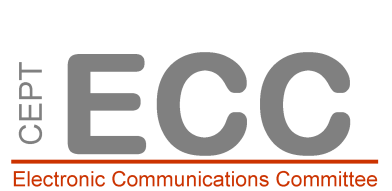  Plenary PlenaryDoc. ECC(20)093Doc. ECC(20)09353rd ECC Meeting53rd ECC MeetingWeb meeting 29 June – 3 July 2020Web meeting 29 June – 3 July 2020Date issued:	 3 July 20203 July 20203 July 2020Source: ECC ChairmanECC ChairmanECC ChairmanSubject:Minutes of the 53rd ECC MeetingMinutes of the 53rd ECC MeetingMinutes of the 53rd ECC MeetingGroup membership required to read?   N Group membership required to read?   N Group membership required to read?   N Group membership required to read?   N Date:Country:17 – 20 November 2020Berlin, Germany2 – 5 March 2021[Host needed]29 June – 2 July 2021[Host needed]2 -5 November 2021[Host needed]